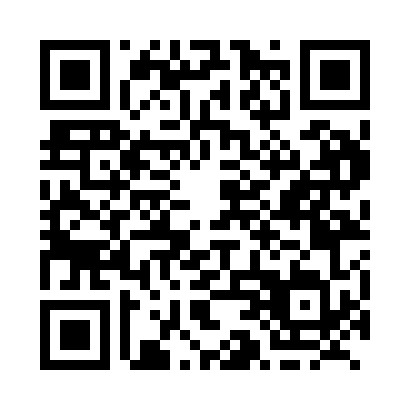 Prayer times for Abingdon, Ontario, CanadaMon 1 Apr 2024 - Tue 30 Apr 2024High Latitude Method: Angle Based RulePrayer Calculation Method: Islamic Society of North AmericaAsar Calculation Method: HanafiPrayer times provided by https://www.salahtimes.comDateDayFajrSunriseDhuhrAsrMaghribIsha1Mon5:397:001:225:527:469:062Tue5:386:581:225:537:479:083Wed5:366:561:225:547:489:094Thu5:346:541:225:557:499:105Fri5:326:531:215:557:509:126Sat5:306:511:215:567:529:137Sun5:286:491:215:577:539:158Mon5:266:481:205:587:549:169Tue5:246:461:205:587:559:1710Wed5:226:441:205:597:569:1911Thu5:206:431:206:007:579:2012Fri5:186:411:196:017:599:2213Sat5:166:391:196:018:009:2314Sun5:146:381:196:028:019:2515Mon5:126:361:196:038:029:2616Tue5:106:341:186:048:039:2817Wed5:086:331:186:048:049:2918Thu5:066:311:186:058:069:3119Fri5:046:291:186:068:079:3220Sat5:026:281:186:078:089:3421Sun5:006:261:176:078:099:3522Mon4:586:251:176:088:109:3723Tue4:576:231:176:098:119:3824Wed4:556:221:176:098:139:4025Thu4:536:201:176:108:149:4126Fri4:516:191:166:118:159:4327Sat4:496:171:166:118:169:4528Sun4:476:161:166:128:179:4629Mon4:456:141:166:138:189:4830Tue4:436:131:166:148:199:49